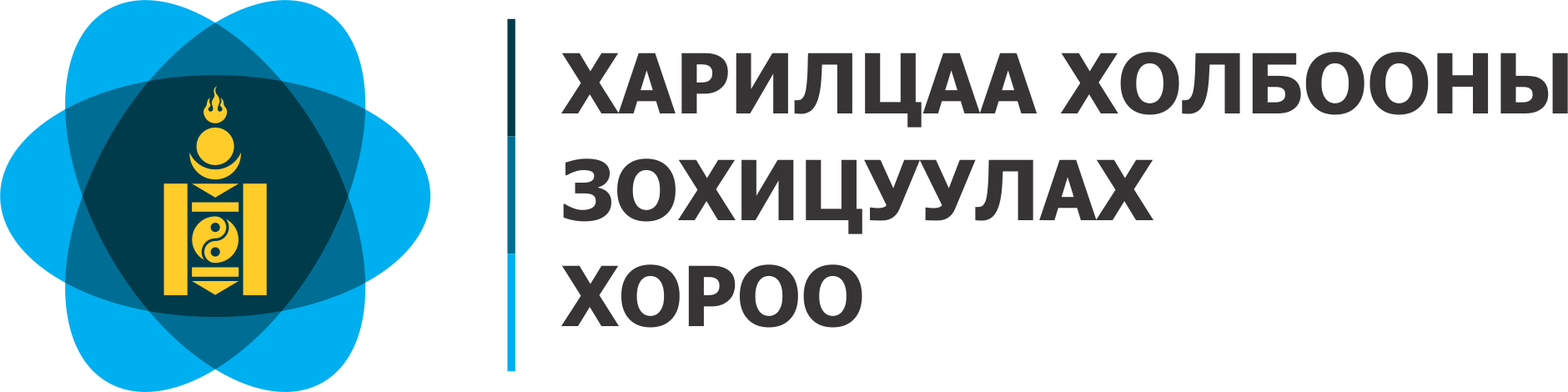 РАДИО ДАВТАМЖ, РАДИО ДАВТАМЖИЙН ЗУРВАС АШИГЛАХ ЭНГИЙН ЗӨВШӨӨРӨЛ СУНГАХ, ӨӨРЧЛӨЛТ ОРУУЛАХ ӨРГӨДЛИЙН МАЯГТАсуумж:Бөглөх хэсэг:Бөглөх хэсэг:Бөглөх хэсэг:Бөглөх хэсэг:Бөглөх хэсэг:Бөглөх хэсэг:Бөглөх хэсэг:Өргөдөл гаргасан огноо:Он............ Сар........... Өдөр............Он............ Сар........... Өдөр............Он............ Сар........... Өдөр............Он............ Сар........... Өдөр............Он............ Сар........... Өдөр............Он............ Сар........... Өдөр............Он............ Сар........... Өдөр............Зөвшөөрөл хүсэгчийн нэр:Регистрийн дугаар:Зөвшөөрлийн дугаар:Албан хүсэлтМанай байгууллага дотоод хэрэглээнд ашиглаж буй ............. тоот энгийн зөвшөөрлийн ашиглах хугацаа дуусаж байгаа тул ашиглах хугацааг зохих журмын дагуу сунгаж өгнө үү. Хэрэв өөрчлөлт оруулах бол ...................................... дараах өөрчлөлтийг оруулж өгнө үү.Манай байгууллага дотоод хэрэглээнд ашиглаж буй ............. тоот энгийн зөвшөөрлийн ашиглах хугацаа дуусаж байгаа тул ашиглах хугацааг зохих журмын дагуу сунгаж өгнө үү. Хэрэв өөрчлөлт оруулах бол ...................................... дараах өөрчлөлтийг оруулж өгнө үү.Манай байгууллага дотоод хэрэглээнд ашиглаж буй ............. тоот энгийн зөвшөөрлийн ашиглах хугацаа дуусаж байгаа тул ашиглах хугацааг зохих журмын дагуу сунгаж өгнө үү. Хэрэв өөрчлөлт оруулах бол ...................................... дараах өөрчлөлтийг оруулж өгнө үү.Манай байгууллага дотоод хэрэглээнд ашиглаж буй ............. тоот энгийн зөвшөөрлийн ашиглах хугацаа дуусаж байгаа тул ашиглах хугацааг зохих журмын дагуу сунгаж өгнө үү. Хэрэв өөрчлөлт оруулах бол ...................................... дараах өөрчлөлтийг оруулж өгнө үү.Манай байгууллага дотоод хэрэглээнд ашиглаж буй ............. тоот энгийн зөвшөөрлийн ашиглах хугацаа дуусаж байгаа тул ашиглах хугацааг зохих журмын дагуу сунгаж өгнө үү. Хэрэв өөрчлөлт оруулах бол ...................................... дараах өөрчлөлтийг оруулж өгнө үү.Манай байгууллага дотоод хэрэглээнд ашиглаж буй ............. тоот энгийн зөвшөөрлийн ашиглах хугацаа дуусаж байгаа тул ашиглах хугацааг зохих журмын дагуу сунгаж өгнө үү. Хэрэв өөрчлөлт оруулах бол ...................................... дараах өөрчлөлтийг оруулж өгнө үү.Манай байгууллага дотоод хэрэглээнд ашиглаж буй ............. тоот энгийн зөвшөөрлийн ашиглах хугацаа дуусаж байгаа тул ашиглах хугацааг зохих журмын дагуу сунгаж өгнө үү. Хэрэв өөрчлөлт оруулах бол ...................................... дараах өөрчлөлтийг оруулж өгнө үү.Албан хүсэлт☐ Сунгалт☐ Сунгалт☐ Сунгалт☐ Өөрчлөлт оруулах бол доорх станцын өргөдлийн маягтуудаас дахин бөглөж ирүүлнэ. /Хавсралт 1-7/ Харилцааны станц  Радио линкний станц  Өгөгдөл дамжуулах станц Сансрын холбооны станц Хөдөлгөөнт холбооны станц Сонирхогчийн радио станц Бусад төрлийн станц ..........................☐ Өөрчлөлт оруулах бол доорх станцын өргөдлийн маягтуудаас дахин бөглөж ирүүлнэ. /Хавсралт 1-7/ Харилцааны станц  Радио линкний станц  Өгөгдөл дамжуулах станц Сансрын холбооны станц Хөдөлгөөнт холбооны станц Сонирхогчийн радио станц Бусад төрлийн станц ..........................☐ Өөрчлөлт оруулах бол доорх станцын өргөдлийн маягтуудаас дахин бөглөж ирүүлнэ. /Хавсралт 1-7/ Харилцааны станц  Радио линкний станц  Өгөгдөл дамжуулах станц Сансрын холбооны станц Хөдөлгөөнт холбооны станц Сонирхогчийн радио станц Бусад төрлийн станц ..........................☐ Өөрчлөлт оруулах бол доорх станцын өргөдлийн маягтуудаас дахин бөглөж ирүүлнэ. /Хавсралт 1-7/ Харилцааны станц  Радио линкний станц  Өгөгдөл дамжуулах станц Сансрын холбооны станц Хөдөлгөөнт холбооны станц Сонирхогчийн радио станц Бусад төрлийн станц ..........................Радио станцыг ашиглах хугацаа 3 сар / Радио долгионы тухай хуулийн 13.1. “Эрдэм шинжилгээ, туршилт”/ 3 жил / Зөвшөөрлийн хуулийн 2.2 “Энгийн зөвшөөрөл”/ 3 сар / Радио долгионы тухай хуулийн 13.1. “Эрдэм шинжилгээ, туршилт”/ 3 жил / Зөвшөөрлийн хуулийн 2.2 “Энгийн зөвшөөрөл”/ 3 сар / Радио долгионы тухай хуулийн 13.1. “Эрдэм шинжилгээ, туршилт”/ 3 жил / Зөвшөөрлийн хуулийн 2.2 “Энгийн зөвшөөрөл”/ 3 сар / Радио долгионы тухай хуулийн 13.1. “Эрдэм шинжилгээ, туршилт”/ 3 жил / Зөвшөөрлийн хуулийн 2.2 “Энгийн зөвшөөрөл”/ 3 сар / Радио долгионы тухай хуулийн 13.1. “Эрдэм шинжилгээ, туршилт”/ 3 жил / Зөвшөөрлийн хуулийн 2.2 “Энгийн зөвшөөрөл”/ 3 сар / Радио долгионы тухай хуулийн 13.1. “Эрдэм шинжилгээ, туршилт”/ 3 жил / Зөвшөөрлийн хуулийн 2.2 “Энгийн зөвшөөрөл”/ 3 сар / Радио долгионы тухай хуулийн 13.1. “Эрдэм шинжилгээ, туршилт”/ 3 жил / Зөвшөөрлийн хуулийн 2.2 “Энгийн зөвшөөрөл”/1.Зөвшөөрөл хүсэгчийн мэдээлэл:1.Зөвшөөрөл хүсэгчийн мэдээлэл:1.Зөвшөөрөл хүсэгчийн мэдээлэл:1.Зөвшөөрөл хүсэгчийн мэдээлэл:1.Зөвшөөрөл хүсэгчийн мэдээлэл:1.Зөвшөөрөл хүсэгчийн мэдээлэл:1.Зөвшөөрөл хүсэгчийн мэдээлэл:1.Зөвшөөрөл хүсэгчийн мэдээлэл:Зөвшөөрөл хүсэгчийн албан ёсны хаягАймаг / ХотАймаг / ХотАймаг / ХотЗөвшөөрөл хүсэгчийн албан ёсны хаягСум / ДүүрэгСум / ДүүрэгСум / ДүүрэгЗөвшөөрөл хүсэгчийн албан ёсны хаягХороо, Хороолол, Баг, ГудамжХороо, Хороолол, Баг, ГудамжХороо, Хороолол, Баг, ГудамжЗөвшөөрөл хүсэгчийн албан ёсны хаягБайр, ТоотБайр, ТоотБайр, ТоотЗөвшөөрөл хүсэгчийн албан ёсны хаягЗип кодЗип кодЗип кодЗөвшөөрөл хүсэгчийн албан ёсны хаягУтасУтасУтасЗөвшөөрөл хүсэгчийн албан ёсны хаягЦахим хуудасЦахим хуудасЦахим хуудасЗөвшөөрөл хүсэгчийн албан ёсны хаягЦахим шууданЦахим шууданЦахим шууданХариуцсан ажилтанОвог, НэрОвог, НэрОвог, НэрУтасЦахим шууданЦахим шууданЦахим шууданЗахиралТөлбөр тооцооны ажилтанИнженер техникийн ажилтан2. Радио давтамж ашиглах үйл ажиллагааны талаарх мэдээлэл2. Радио давтамж ашиглах үйл ажиллагааны талаарх мэдээлэл2. Радио давтамж ашиглах үйл ажиллагааны талаарх мэдээлэл2. Радио давтамж ашиглах үйл ажиллагааны талаарх мэдээлэл2. Радио давтамж ашиглах үйл ажиллагааны талаарх мэдээлэл2. Радио давтамж ашиглах үйл ажиллагааны талаарх мэдээлэл2. Радио давтамж ашиглах үйл ажиллагааны талаарх мэдээлэл2. Радио давтамж ашиглах үйл ажиллагааны талаарх мэдээлэлАшиглаж буй стандарт, технологид өөрчлөлт орсон  эсэхАшиглаж буй стандарт, технологид өөрчлөлт орсон  эсэхАшиглаж буй стандарт, технологид өөрчлөлт орсон  эсэхАшиглаж буй стандарт, технологид өөрчлөлт орсон  эсэхтиймтиймтиймүгүйГэрээний үүргийн хэрэгжилт болон тухайн чиглэлээр батлагдсан радио давтамжийн зурвасын хуваарилалт, техникийн нөцөл шаардлага холбогдох стандартыг мөрдөж ажилласан эсэхГэрээний үүргийн хэрэгжилт болон тухайн чиглэлээр батлагдсан радио давтамжийн зурвасын хуваарилалт, техникийн нөцөл шаардлага холбогдох стандартыг мөрдөж ажилласан эсэхГэрээний үүргийн хэрэгжилт болон тухайн чиглэлээр батлагдсан радио давтамжийн зурвасын хуваарилалт, техникийн нөцөл шаардлага холбогдох стандартыг мөрдөж ажилласан эсэхГэрээний үүргийн хэрэгжилт болон тухайн чиглэлээр батлагдсан радио давтамжийн зурвасын хуваарилалт, техникийн нөцөл шаардлага холбогдох стандартыг мөрдөж ажилласан эсэхТайлбараар ирүүлэх Тайлбараар ирүүлэх Тайлбараар ирүүлэх Тайлбараар ирүүлэх 3. Энгийн зөвшөөрлийн радио давтамж, давтамжийн зурвас, станцын мэдээлэлд өөрчлөлт орсон эсэх, гэрээний үүргийн хэрэгжилт3. Энгийн зөвшөөрлийн радио давтамж, давтамжийн зурвас, станцын мэдээлэлд өөрчлөлт орсон эсэх, гэрээний үүргийн хэрэгжилт3. Энгийн зөвшөөрлийн радио давтамж, давтамжийн зурвас, станцын мэдээлэлд өөрчлөлт орсон эсэх, гэрээний үүргийн хэрэгжилт3. Энгийн зөвшөөрлийн радио давтамж, давтамжийн зурвас, станцын мэдээлэлд өөрчлөлт орсон эсэх, гэрээний үүргийн хэрэгжилт3. Энгийн зөвшөөрлийн радио давтамж, давтамжийн зурвас, станцын мэдээлэлд өөрчлөлт орсон эсэх, гэрээний үүргийн хэрэгжилт3. Энгийн зөвшөөрлийн радио давтамж, давтамжийн зурвас, станцын мэдээлэлд өөрчлөлт орсон эсэх, гэрээний үүргийн хэрэгжилт3. Энгийн зөвшөөрлийн радио давтамж, давтамжийн зурвас, станцын мэдээлэлд өөрчлөлт орсон эсэх, гэрээний үүргийн хэрэгжилт3. Энгийн зөвшөөрлийн радио давтамж, давтамжийн зурвас, станцын мэдээлэлд өөрчлөлт орсон эсэх, гэрээний үүргийн хэрэгжилтРадио давтамж, радио давтамжийн зурвас өөрчлөгдсөнРадио давтамж, радио давтамжийн зурвас өөрчлөгдсөнРадио давтамж, радио давтамжийн зурвас өөрчлөгдсөнРадио давтамж, радио давтамжийн зурвас өөрчлөгдсөнтиймтиймтиймүгүйРадио станцын байршил өөрчлөгдсөнРадио станцын байршил өөрчлөгдсөнРадио станцын байршил өөрчлөгдсөнРадио станцын байршил өөрчлөгдсөнтиймтиймтиймүгүйХамрах хүрээ өөрчлөгдсөнХамрах хүрээ өөрчлөгдсөнХамрах хүрээ өөрчлөгдсөнХамрах хүрээ өөрчлөгдсөнтиймтиймтиймүгүйРадио тоног төхөөрөмжид өөрчлөлт, шинэчлэлт орсон:            Станцаа өөр станцаар сольсон            Станцын чадал              Станцын тоо ширхэг Радио тоног төхөөрөмжид өөрчлөлт, шинэчлэлт орсон:            Станцаа өөр станцаар сольсон            Станцын чадал              Станцын тоо ширхэг Радио тоног төхөөрөмжид өөрчлөлт, шинэчлэлт орсон:            Станцаа өөр станцаар сольсон            Станцын чадал              Станцын тоо ширхэг Радио тоног төхөөрөмжид өөрчлөлт, шинэчлэлт орсон:            Станцаа өөр станцаар сольсон            Станцын чадал              Станцын тоо ширхэг тиймтиймтиймүгүйТоног төхөөрөмж нь тохирлын гэрчилгээ авсанТоног төхөөрөмж нь тохирлын гэрчилгээ авсанТоног төхөөрөмж нь тохирлын гэрчилгээ авсанТоног төхөөрөмж нь тохирлын гэрчилгээ авсантиймтиймтиймүгүйЭзэмшигчийн хаяг, байршил, холбоо барих утас, цахим шуудангийн мэдээлэл өөрчлөгдсөн Эзэмшигчийн хаяг, байршил, холбоо барих утас, цахим шуудангийн мэдээлэл өөрчлөгдсөн Эзэмшигчийн хаяг, байршил, холбоо барих утас, цахим шуудангийн мэдээлэл өөрчлөгдсөн Эзэмшигчийн хаяг, байршил, холбоо барих утас, цахим шуудангийн мэдээлэл өөрчлөгдсөн тиймтиймтиймүгүйЭрхийн бичгийн  төлбөрийн үлдэгдэл тооцоотой эсэхЭрхийн бичгийн  төлбөрийн үлдэгдэл тооцоотой эсэхЭрхийн бичгийн  төлбөрийн үлдэгдэл тооцоотой эсэхЭрхийн бичгийн  төлбөрийн үлдэгдэл тооцоотой эсэхтиймтиймтиймүгүйДавтамж ашиглалтын зөрчил гаргаж байсан эсэхДавтамж ашиглалтын зөрчил гаргаж байсан эсэхДавтамж ашиглалтын зөрчил гаргаж байсан эсэхДавтамж ашиглалтын зөрчил гаргаж байсан эсэхтиймтиймтиймүгүйЗөрчлийг арилгуулахаар өгсөн үүрэг даалгавар, албан шаардлагыг хэрхэн биелүүлсэн тухай тайлбарыг хавсаргахЗөрчлийг арилгуулахаар өгсөн үүрэг даалгавар, албан шаардлагыг хэрхэн биелүүлсэн тухай тайлбарыг хавсаргахЗөрчлийг арилгуулахаар өгсөн үүрэг даалгавар, албан шаардлагыг хэрхэн биелүүлсэн тухай тайлбарыг хавсаргахЗөрчлийг арилгуулахаар өгсөн үүрэг даалгавар, албан шаардлагыг хэрхэн биелүүлсэн тухай тайлбарыг хавсаргах Заавал хавсаргана Заавал хавсаргана Заавал хавсаргана Заавал хавсаргана4. Нэмэлт мэдээлэл: 4. Нэмэлт мэдээлэл: 4. Нэмэлт мэдээлэл: 4. Нэмэлт мэдээлэл: 4. Нэмэлт мэдээлэл: 4. Нэмэлт мэдээлэл: 4. Нэмэлт мэдээлэл: 4. Нэмэлт мэдээлэл: 5.Төхөөрөмж хариуцах ажилтны мэдээлэл: 5.Төхөөрөмж хариуцах ажилтны мэдээлэл: 5.Төхөөрөмж хариуцах ажилтны мэдээлэл: 5.Төхөөрөмж хариуцах ажилтны мэдээлэл: 5.Төхөөрөмж хариуцах ажилтны мэдээлэл: 5.Төхөөрөмж хариуцах ажилтны мэдээлэл: 5.Төхөөрөмж хариуцах ажилтны мэдээлэл: 5.Төхөөрөмж хариуцах ажилтны мэдээлэл: Овог, НэрОвог, НэрАлбан тушаал УтасУтасУтасЦахим шуудан Цахим шуудан 6.Өргөдөл гаргагчийн баталгаа: 6.Өргөдөл гаргагчийн баталгаа: 6.Өргөдөл гаргагчийн баталгаа: 6.Өргөдөл гаргагчийн баталгаа: 6.Өргөдөл гаргагчийн баталгаа: 6.Өргөдөл гаргагчийн баталгаа: 6.Өргөдөл гаргагчийн баталгаа: 6.Өргөдөл гаргагчийн баталгаа: ☐  Зөвшөөрлийн тухай хууль, Харилцаа холбооны тухай хууль, Радио долгионы тухай хууль, тухайн радио давтамжийн зурвасын хуваарилалт, техникийн нөхцөл шаардлагад нийцүүлэн зөвшөөрөл авахад шаардагдах баримт бичгийг үнэн зөв бүрдүүлж, хүргүүлэв. ☐  Бүрдүүлсэн баримт бичигт ямар нэг худал ташаа зүйл орсон байвал хариуцлагыг бид хүлээх болно.☐  Өргөдөл гаргагч нь харилцаа холбооны салбарын зөвшөөрөл эзэмшигч болвол Зөвшөөрлийн тухай хууль, Харилцаа холбооны тухай хууль, Радио долгионы тухай хууль болон бусад холбогдох хууль тогтоомжийн хүрээнд Харилцаа холбооны зохицуулах хорооноос өгсөн үүрэг даалгаврыг биелүүлж ажиллах болно.☐  Зөвшөөрлийн тухай хууль, Харилцаа холбооны тухай хууль, Радио долгионы тухай хууль, тухайн радио давтамжийн зурвасын хуваарилалт, техникийн нөхцөл шаардлагад нийцүүлэн зөвшөөрөл авахад шаардагдах баримт бичгийг үнэн зөв бүрдүүлж, хүргүүлэв. ☐  Бүрдүүлсэн баримт бичигт ямар нэг худал ташаа зүйл орсон байвал хариуцлагыг бид хүлээх болно.☐  Өргөдөл гаргагч нь харилцаа холбооны салбарын зөвшөөрөл эзэмшигч болвол Зөвшөөрлийн тухай хууль, Харилцаа холбооны тухай хууль, Радио долгионы тухай хууль болон бусад холбогдох хууль тогтоомжийн хүрээнд Харилцаа холбооны зохицуулах хорооноос өгсөн үүрэг даалгаврыг биелүүлж ажиллах болно.☐  Зөвшөөрлийн тухай хууль, Харилцаа холбооны тухай хууль, Радио долгионы тухай хууль, тухайн радио давтамжийн зурвасын хуваарилалт, техникийн нөхцөл шаардлагад нийцүүлэн зөвшөөрөл авахад шаардагдах баримт бичгийг үнэн зөв бүрдүүлж, хүргүүлэв. ☐  Бүрдүүлсэн баримт бичигт ямар нэг худал ташаа зүйл орсон байвал хариуцлагыг бид хүлээх болно.☐  Өргөдөл гаргагч нь харилцаа холбооны салбарын зөвшөөрөл эзэмшигч болвол Зөвшөөрлийн тухай хууль, Харилцаа холбооны тухай хууль, Радио долгионы тухай хууль болон бусад холбогдох хууль тогтоомжийн хүрээнд Харилцаа холбооны зохицуулах хорооноос өгсөн үүрэг даалгаврыг биелүүлж ажиллах болно.☐  Зөвшөөрлийн тухай хууль, Харилцаа холбооны тухай хууль, Радио долгионы тухай хууль, тухайн радио давтамжийн зурвасын хуваарилалт, техникийн нөхцөл шаардлагад нийцүүлэн зөвшөөрөл авахад шаардагдах баримт бичгийг үнэн зөв бүрдүүлж, хүргүүлэв. ☐  Бүрдүүлсэн баримт бичигт ямар нэг худал ташаа зүйл орсон байвал хариуцлагыг бид хүлээх болно.☐  Өргөдөл гаргагч нь харилцаа холбооны салбарын зөвшөөрөл эзэмшигч болвол Зөвшөөрлийн тухай хууль, Харилцаа холбооны тухай хууль, Радио долгионы тухай хууль болон бусад холбогдох хууль тогтоомжийн хүрээнд Харилцаа холбооны зохицуулах хорооноос өгсөн үүрэг даалгаврыг биелүүлж ажиллах болно.☐  Зөвшөөрлийн тухай хууль, Харилцаа холбооны тухай хууль, Радио долгионы тухай хууль, тухайн радио давтамжийн зурвасын хуваарилалт, техникийн нөхцөл шаардлагад нийцүүлэн зөвшөөрөл авахад шаардагдах баримт бичгийг үнэн зөв бүрдүүлж, хүргүүлэв. ☐  Бүрдүүлсэн баримт бичигт ямар нэг худал ташаа зүйл орсон байвал хариуцлагыг бид хүлээх болно.☐  Өргөдөл гаргагч нь харилцаа холбооны салбарын зөвшөөрөл эзэмшигч болвол Зөвшөөрлийн тухай хууль, Харилцаа холбооны тухай хууль, Радио долгионы тухай хууль болон бусад холбогдох хууль тогтоомжийн хүрээнд Харилцаа холбооны зохицуулах хорооноос өгсөн үүрэг даалгаврыг биелүүлж ажиллах болно.☐  Зөвшөөрлийн тухай хууль, Харилцаа холбооны тухай хууль, Радио долгионы тухай хууль, тухайн радио давтамжийн зурвасын хуваарилалт, техникийн нөхцөл шаардлагад нийцүүлэн зөвшөөрөл авахад шаардагдах баримт бичгийг үнэн зөв бүрдүүлж, хүргүүлэв. ☐  Бүрдүүлсэн баримт бичигт ямар нэг худал ташаа зүйл орсон байвал хариуцлагыг бид хүлээх болно.☐  Өргөдөл гаргагч нь харилцаа холбооны салбарын зөвшөөрөл эзэмшигч болвол Зөвшөөрлийн тухай хууль, Харилцаа холбооны тухай хууль, Радио долгионы тухай хууль болон бусад холбогдох хууль тогтоомжийн хүрээнд Харилцаа холбооны зохицуулах хорооноос өгсөн үүрэг даалгаврыг биелүүлж ажиллах болно.☐  Зөвшөөрлийн тухай хууль, Харилцаа холбооны тухай хууль, Радио долгионы тухай хууль, тухайн радио давтамжийн зурвасын хуваарилалт, техникийн нөхцөл шаардлагад нийцүүлэн зөвшөөрөл авахад шаардагдах баримт бичгийг үнэн зөв бүрдүүлж, хүргүүлэв. ☐  Бүрдүүлсэн баримт бичигт ямар нэг худал ташаа зүйл орсон байвал хариуцлагыг бид хүлээх болно.☐  Өргөдөл гаргагч нь харилцаа холбооны салбарын зөвшөөрөл эзэмшигч болвол Зөвшөөрлийн тухай хууль, Харилцаа холбооны тухай хууль, Радио долгионы тухай хууль болон бусад холбогдох хууль тогтоомжийн хүрээнд Харилцаа холбооны зохицуулах хорооноос өгсөн үүрэг даалгаврыг биелүүлж ажиллах болно.☐  Зөвшөөрлийн тухай хууль, Харилцаа холбооны тухай хууль, Радио долгионы тухай хууль, тухайн радио давтамжийн зурвасын хуваарилалт, техникийн нөхцөл шаардлагад нийцүүлэн зөвшөөрөл авахад шаардагдах баримт бичгийг үнэн зөв бүрдүүлж, хүргүүлэв. ☐  Бүрдүүлсэн баримт бичигт ямар нэг худал ташаа зүйл орсон байвал хариуцлагыг бид хүлээх болно.☐  Өргөдөл гаргагч нь харилцаа холбооны салбарын зөвшөөрөл эзэмшигч болвол Зөвшөөрлийн тухай хууль, Харилцаа холбооны тухай хууль, Радио долгионы тухай хууль болон бусад холбогдох хууль тогтоомжийн хүрээнд Харилцаа холбооны зохицуулах хорооноос өгсөн үүрэг даалгаврыг биелүүлж ажиллах болно.Өргөдөл гаргасан: ________________________     			        			              		Овог, нэр                                     Албан тушаал                    Гарын үсэг                       ОгнооТамга:Өргөдөл гаргасан: ________________________     			        			              		Овог, нэр                                     Албан тушаал                    Гарын үсэг                       ОгнооТамга:Өргөдөл гаргасан: ________________________     			        			              		Овог, нэр                                     Албан тушаал                    Гарын үсэг                       ОгнооТамга:Өргөдөл гаргасан: ________________________     			        			              		Овог, нэр                                     Албан тушаал                    Гарын үсэг                       ОгнооТамга:Өргөдөл гаргасан: ________________________     			        			              		Овог, нэр                                     Албан тушаал                    Гарын үсэг                       ОгнооТамга:Өргөдөл гаргасан: ________________________     			        			              		Овог, нэр                                     Албан тушаал                    Гарын үсэг                       ОгнооТамга:Өргөдөл гаргасан: ________________________     			        			              		Овог, нэр                                     Албан тушаал                    Гарын үсэг                       ОгнооТамга:Өргөдөл гаргасан: ________________________     			        			              		Овог, нэр                                     Албан тушаал                    Гарын үсэг                       ОгнооТамга: